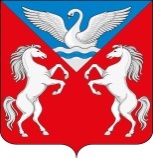 РОССИЙСКАЯ ФЕДЕРАЦИЯЛЕБЯЖЕНСКАЯ СЕЛЬСКАЯ АДМИНИСТРАЦИЯКРАСНОТУРАНСКОГО РАЙОНА КРАСНОЯРСКОГО КРАЯ
ПОСТАНОВЛЕНИЕ12.01.2022г                                        с. Лебяжье.                                          № 1-пО внесении изменений в постановление Администрации Лебяженского сельсовета от 30.10.2013 г №70-п «Об утверждении положения об оплате труда работников органов местного самоуправления Лебяженского сельсовета Краснотуранского района Красноярского края, не являющихся лицами, замещающими муниципальные должности и муниципальными служащими»В соответствии со статьей 144 Трудового Кодекса РФ, ст. 53 ФЗ от 06.10.2003 № 131-ФЗ «Об общих принципах организации местного самоуправления в Российской Федерации», руководствуясь Уставом Лебяженского сельсовета Краснотуранского района Красноярского края,ПОСТАНОВЛЯЮ:Внести в пункт 1.1.1. постановления Администрации Лебяженского сельсовета от 30.10.2013 г №70-п «Об утверждении положения об оплате труда работников органов местного самоуправления Лебяженского сельсовета Краснотуранского района Красноярского края, не являющихся лицами, замещающими муниципальные должности и муниципальными служащими» финансируемых  за счет средств местного бюджета» следующие изменения: «Работникам, месячная заработная плата которых при полностью отработанной норме рабочего времени и выполненной норме труда (трудовых обязанностей) ниже размера заработной платы, установленного настоящим пунктом, предоставляется региональная выплата. Для целей расчета региональной выплаты размер заработной платы определяется в соответствии с пунктом 2 статьи 4 Законом Красноярского края от 29.10 2009 N 9-3864 «О новых системах оплаты труда работников краевых государственных бюджетных и казенных учреждений».Региональная выплата для работника рассчитывается как разница между размером заработной платы, установленным настоящим пунктом, и месячной заработной платой конкретного работника при полностью отработанной норме рабочего времени и выполненной норме труда (трудовых обязанностей).Работникам, месячная заработная плата которых по основному месту работы при не полностью отработанной норме рабочего времени ниже размера заработной платы, установленного настоящим пунктом, исчисленного пропорционально отработанного времени, установить региональную выплату, размер которой для каждого работника определяется как разница между размером заработной платы, установленным настоящим пунктом, исчисленным пропорционально отработанному работником времени, и величиной заработной платы конкретного работника за соответствующий период времени.Для целей настоящего пункта при расчете региональной выплаты под месячной заработной платой понимается заработная плата конкретного работника с учетом доплаты до размера минимальной заработной платы, установленного в Красноярском крае (в случае ее осуществления).Региональная выплата включает в себя начисления по районному коэффициенту, процентной надбавке к заработной плате за стаж работы в районах Крайнего Севера и приравненных к ним местностях или надбавке за работу в местностях с особыми климатическими условиями.Размеры заработной платы для расчета региональной выплаты включают в себя начисления по районному коэффициенту, процентной надбавке к заработной плате за стаж работы в районах Крайнего Севера и приравненных к ним местностях или надбавке за работу в местностях с особыми климатическими условиями. «Для целей расчёта региональной выплаты размер заработной платы     составляет 22224 рублей».Постановление вступает в силу со дня его опубликования на сайте администрации Лебяженского сельсовета https://lebyazhe-adm.ru/ и распространяет свое действие на правоотношения, возникшие с 1 января 2022 года.3. Контроль за исполнением настоящего Постановления оставляю за собой.Глава Лебяженского сельсовета                                               М.А. Назирова 